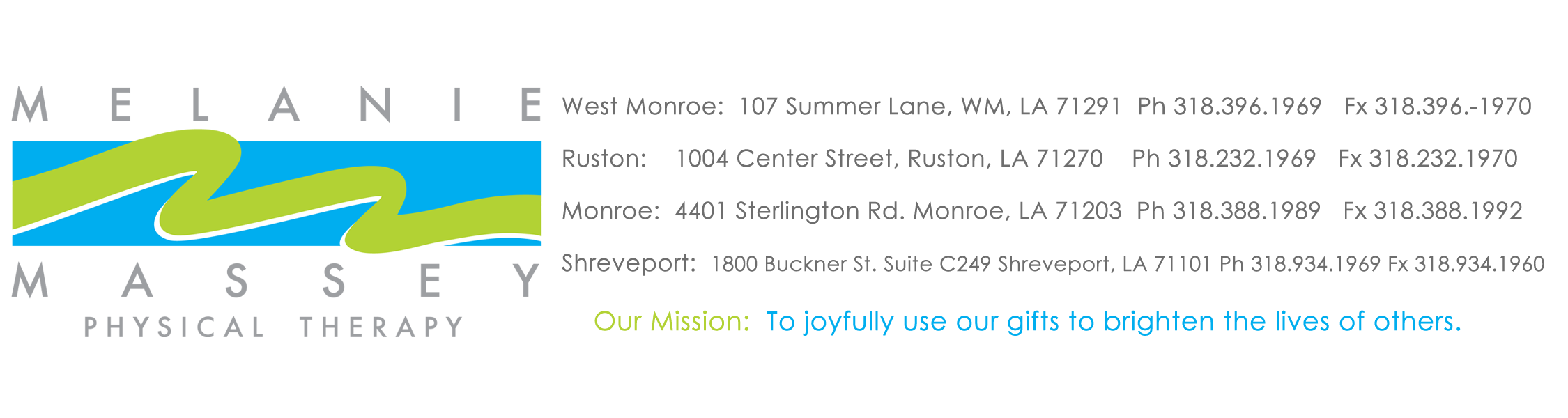 Employment ApplicationIt is understood and agreed upon that any misrepresentation by me in this application will be sufficient cause for my application being withdrawn and separation from  Physical Therapy, Inc. if I become employed.  I give  Physical Therapy, Inc. the right to investigate all references and to secure additional information about me for the purposes of potential employment.  I hereby release from liability  Physical Therapy, Inc., any representatives of the company seeking such information and all other persons for furnishing such information needed to obtain employment.Signature _______________________________________________________________	    Date______________________________How did you learn of this position? _______________________________________________________________________________Tell us why you would like this job and any special qualifications that may increase your chances of employment:  ________________________________________________________________________________________________________________________________________________________________________________________________________________________Have you ever been convicted of any violation of law other than minor traffic violations? ______________  If yes, please explain:  ________________________________________________________________________________________________________________________________________________________________________________________________________________________EducationHigh School ____________________ ______	Level of Completion:  1        2          3          4            Date of Graduation ________College ______________________________	Level of Completion:  1        2          3          4            Date of Graduation ________Trade School _________________________		Level of Completion:  1        2          3          4            Date of Graduation ________Are you currently attending school?  ____________ Where? _________________________	        Major ___________________Employment & References Work History – Begin with the most recentOffice Abilities:  Please check yes or no based on your experienceTherapy Tech Abilities:  Please check yes or no based on your experience First NameMiddle NameLast NameAddress  -  Apt #City, State, ZipDate of BirthHome PhoneCell PhoneSSNDriver’s License NumberExpiration Date of Driver’s LicenseState of VALID Driver’s LicenseEmail AddressPosition applied for:Desired Salary:Full Time or Part TimeDate AvailableAre you employed now:         Yes                NoAre you employed now:         Yes                NoWhat is your current rate of pay?What is your current rate of pay? Employer PhoneManager or SupervisorMay we contact this person for a reference?    Yes        No Employer PhoneManager or SupervisorMay we contact this person for a reference?    Yes        No Employer PhoneManager or SupervisorMay we contact this person for a reference?    Yes        No Employer PhoneManager or SupervisorMay we contact this person for a reference?    Yes        NoBegin – End Date of WorkBusiness NamePosition SalarySupervisors Name:Supervisors Name:ResponsibilitiesResponsibilitiesReason for Leaving:Reason for Leaving:Reason for Leaving:Reason for Leaving:Begin – End Date of WorkBusiness NamePosition SalarySupervisors Name:Supervisors Name:ResponsibilitiesResponsibilitiesReason for Leaving:Reason for Leaving:Reason for Leaving:Reason for Leaving:Begin – End Date of WorkBusiness NamePosition SalarySupervisors Name:Supervisors Name:ResponsibilitiesResponsibilitiesReason for Leaving:Reason for Leaving:Reason for Leaving:Reason for Leaving:Begin – End Date of WorkBusiness NamePosition SalarySupervisors Name:Supervisors Name:ResponsibilitiesResponsibilitiesReason for Leaving:Reason for Leaving:Reason for Leaving:Reason for Leaving:YesNoDescriptionAnswer multi-line phoneRecord keeping for patients/clientsGreeting patients and addressing concernsKeeping accurate account of money (ex:  balancing monies at the close of day)Appointment schedulingComputer entry for medical recordsBasic computer skills:  typing, Microsoft Word, Microsoft Excel, calculator, etc.   Please list what programs you have worked with?Able to multi-taskYesNoDescriptionAre you willing to clean spills and soils (i.e.;  urine, fecal matter, vomit, change a diaper) Are you willing to clean and sanitize rooms (therapy, bathroom, kitchen, waiting room), therapy supplies and linensKnowledge on therapeutic exercises or stretchesKnowledge on modalities:  ultrasound, e-stim, ice massage, etc.Knowledge on transferring a patient from a wheelchair to a car/mat Able to interact and cope with disabled children and adults   Able to accurately and effectively report on a patient’s performance to the supervising therapistAble to multi-task